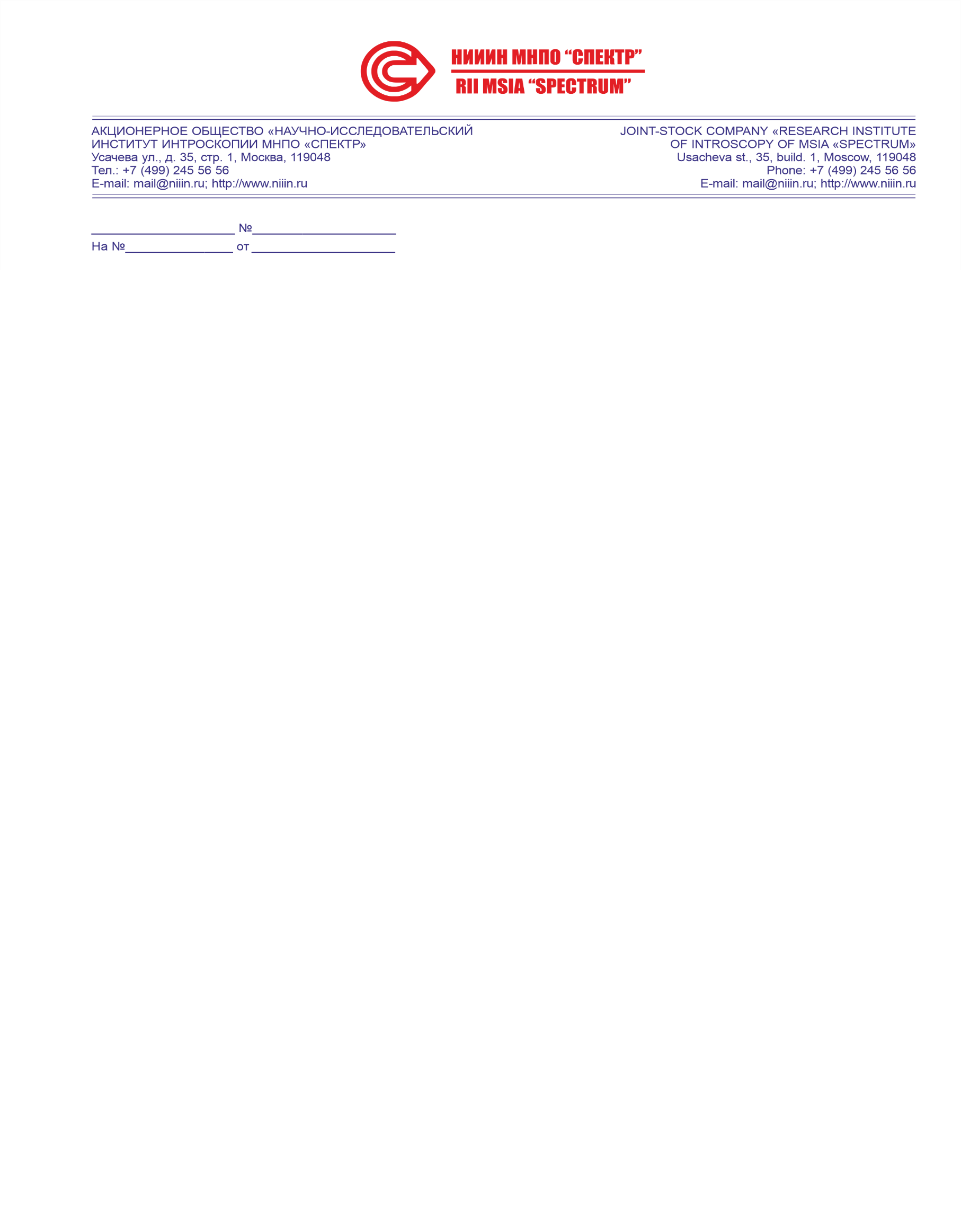 ПРАЙС-ЛИСТХиты продаж:TapiRus универсальный шаблон специалиста НК (поз. 18)МАНУЛ УНМ-300/2000 переносной магнитопорошковый дефектоскоп переменного и импульсного тока (поз. 56)МАНУЛ УНМ-1000 Переносной магнитопорошковый дефектоскоп переменного тока (поз. 54)ВД-90НП Вихретоковый дефектоскоп (поз. 15)ВД-41П Вихретоковый дефектоскоп (поз. 6)МС-10 Магнитный структуроскоп (поз. 48)Прайс-лист на продукцию АО «НИИИН МНПО «СПЕКТР» действует с 01.01.2023г. Цены действительны только на территории Российской Федерации при условии 100% предоплаты и самовывоза. Гарантия составляет 12 месяцев.Тел. +7 (499) 245-56-18, 245-55-68Сайт: http://www.niiin.ru/Интернет-магазин: https://ndtechnology.ru/Е-mail: sales@niiin.ru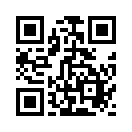 №
п/пНазваниеЦена с НДС 20%, руб./шт.1АД-64М Акустический импедансный дефектоскоп596 5462АД-65ИС Акустический импедансный дефектоскоп993 1923АД-42ИП Акустический импедансный дефектоскоп383 4284АД-42ИП Преобразователь60 5795АД-64М Преобразователь104 5376ВД-41П Вихретоковый дефектоскоп в базовой комплектацииот 1 300 0007ВД-12НФМ Вихретоковый дефектоскоп с 2 преобразователями (Тип-1 и Тип-2)209 1768ВД-12НФМ Вихретоковый дефектоскоп с 3 преобразоват. (Тип-1, Тип-2, Тип-3)237 5859ВД-12НФМ Преобразователь30 33010ВД-12НФП Вихретоковый дефектоскоп с 2 преобразователями (Тип-1 и Тип-2)240 94311ВД-12НФП Вихретоковый дефектоскоп с 3 преобразоват. (Тип-1, Тип-2, Тип-3) 266 09012ВД-12НФП Преобразователь32 13013ВД-12НФ Преобразователь33 09914ВД-12НФ Преобразователь ( Тип-Г)51 14615ВД-90НП Вихретоковый дефектоскоп в базовой комплектации245 98216ВД-90НП в комплектации для контроля авиационных деталей705 65417ВД-90НП Преобразователь (Тип 1)28 22918ВД-90НП Преобразователь (Тип 2)27 27019ВД-90НП Преобразователь (Тип 3)28 30520ВД-90НП Преобразователь специализированный (Тип 4)57 23721ВД-90НП Преобразователь специализированный (Тип 5)57 23722ВД-90НП Преобразователь специализированный (Тип 6)57 23723ВД-90НП Преобразователь специализированный (Тип Г)43 20024ВД-90НП Преобразователь специализированный (Тип Г2)37 02225ФН-1 Насадка для контроля гребня бандажа35 75926ВД Прочие насадки12 42327ВЭ-26НП Вихретоковый структуроскоп в базовой комплектации171 08728ТЛ-1МП Вихретоковый толщиномер964 15629КД-1 Краскоотметчик дефектов50 00030Тапирус универсальный шаблон специалиста НК, в комплекте с опорами, чехлом, ключом + пособие18 00031Иа8.896.034 со свидетельством о поверке21 15032Иа8.896.035 со свидетельством о поверке11 33433Иа8.896.035-01 со свидетельством о поверке11 28634Иа8.896.035-02 со свидетельством о поверке11 34035Иа8.896.052 со свидетельством о поверке21 34436Иа8.896.074 со свидетельством о поверке30 76837Иа8.896.077 со свидетельством о поверке22 89938Иа8.896.077-01 со свидетельством о поверке22 78239Иа8.896.077-02 со свидетельством о поверке2289940Иа8.896.104 со свидетельством о поверке21 30341Иа8.896.105 со свидетельством о поверке26 53042Иа8.896.106 со свидетельством о поверке32 31443СОП МП 32.00 Пробка18 00044СОП МП 32.04 Фрагмент оси39 60045СОП МП 32.06 Фрагмент шестерни39 60046СОП МП 32.07 Пластина39 60047СОП МП 32.08 Валик42 24048МС-10 Магнитный структуроскоп 258 44449МС-10 Модуль беспроводной связи и программа для ПК50 37150МС-10 Преобразователь для контроля малогабаритных деталей62 73051МС-10 Стандартный преобразователь73 17552УН-5 Устройство намагничивающее на постоянных магнитах78 30553МФ-10СП Прибор для проверки качества магнитных порошков и суспензий171 06154Переносной магнитопорошковый дефектоскоп переменного тока МАНУЛ УНМ-1000, минимальная комплектация384 17355Переносной магнитопорошковый дефектоскоп переменного тока МАНУЛ УНМ-2000, минимальная комплектация611 41556Переносной магнитопорошковый дефектоскоп переменного и импульсного тока МАНУЛ УНМ-300/2000, комплектация РЖД1 172 06157Переносной магнитопорошковый дефектоскоп переменного и импульсного тока МАНУЛ УНМ-2000/6000, комплектация РЖД1 355 39058МТП-01 Магнитный толщиномер покрытий74 25059МТП-10Т Магнитный толщиномер покрытийПо запросу60МТП-10П Магнитный толщиномер покрытийПо запросу61МФ-23ИМ Магнитометр дефектоскопический167 64062МФ-23ИМ Преобразователь36 38463МХ-10 Магнитометр с расширенным диапазоном и поверкой63 36564МИ-10Х Магнитный индикатор17 20665УФО-3-20Ф Облучатель ультрафиолетовый48 92066АПК контроля КСС Хамелеонпо запросу67Размагничивающие катушки (туннели)от 400 00068Катушки намагничиванияот 70 000